 Hessett Parish CouncilClerk: Michelle Fisher 4 Kings Close  Rougham  Bury St Edmunds  IP30 9GX   Telephone: 0772 025 6360     Email: hessetpc@gmail.comTo Members of Hessett Parish CouncilYou are duly summoned to attend the meeting of Hessett Parish Council to be held onTuesday 26th March 2024 at 7.30pmat Hessett & Beyton Village Hall, The Street, Hessett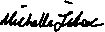 Michelle Fisher - Clerk21ST March 2024AGENDAApologies    Councillors to receive any apologies for absence.Councillors to vote on acceptance to apologies for absence.Declarations of InterestTo note any additions/deletions to members Register of Interests.   To receive any Councillors Interests in subsequent agenda items in accordance with the Council’s Code of Conduct.DispensationCouncillors to receive any requests for dispensation(s)Councillors to decide whether to grant dispensation(s)MinutesCouncillors to agree the minutes of the Meeting of the Parish Council held on 7th February 2024 and to authorise the Chair to sign them as a true record. County & Borough Councillor ReportsTo receive a written report from County Cllr Otton;To receive a written report from District Cllr Willshere;Public ForumResidents are invited to give their views and question the Parish Council about issues on this agenda or to raise issues for future consideration. The time allocated will not normally exceed 15 minutes and is at the discretion of the Chair. Planning To consider responses to planning application consultations: DC/24/00797 – 5 Muriel King Close, Hessett, Bury St Edmunds, Suffolk, IP30 9APProposal: Erection of front porch extension (follow removal of existing).DC/24/01051 – Church Cottage, The Street, Hessett, Bury St Edmunds, IP30 9Proposal: Discharge of Conditions of Application DC/23/04716To receive any update reports on planning applications considered previously:DC/24/00281 – White Cottage, Heath Road, Hessett, Bury St Edmunds, IP30 9BJDC/24/00283– White Cottage, Heath Road, Hessett, Bury St Edmunds, IP30 9BJDC/24/00218 – Hedge row removal notice for Woolpit Project, Anglian WaterClerk’s Report & Administrative BusinessTo be advised of decisions taken under delegated powers since the last meeting.Finance & GovernanceFinance:a. Councillors to receive the finance reports for the period 1 ending 28th February 2024 including: I. Bank reconciliations II. Budget to actual payments and receipts III. Reserves IV. Assets. b. Councillors to note receipts since the last meeting. c. Councillors to approve payments to be made by internet banking, unless otherwise stated, and ratify any payments made since the last meeting. d. Councillors to consider quotations to carry out grass maintenance around the Parish for the forthcoming season and appoint a contractor. Governance: a. Councillors to agree re-adoption of Standing Orders with a view to review.b. Councillors to readopt Model Financial Regulation c. Councillors to accept the Statement of Internal Control and receive a review of the Internal Controls.c. Councillors to receive a review of the Internal Controls d. Councillors to receive a review of the risk assessments and agree any action as a result. e. Councillors to receive a review of it’s policies and procedures. SpeedingCouncillors to receive an update on the application for a VASIGN post. Telephone KioskCouncillors to receive an update report from Cllr Margaret Shaw and Clerk Michelle Fisher on the progree of the Telephone Kiosk, and to determine any further action.Community Compost SiteCouncillors to receive an update on the proposed Community compost site and application for Locality Budget Award.The HeathCouncillors to receive an update on any further developments on the Heath and Ragwort.Playground Councillors to receive an update following the Annual Inspection Report of the Playground. FloodingCouncillors to receive an update on the Flooding in Hessett and discuss any possible further measures or actions required. Councillors’ reports and items for future agendasCouncillors may use this opportunity to report on meetings attended, to agree the attendance of councillors (to represent the Council) at any forthcoming meetings, to report (only) matters of information not included elsewhere on the agenda or raise items for future agendas (only), not included elsewhere on the agenda.To note the date of the next scheduled meeting is 21st May 2024.Chairman to close the meeting	    	                                                                                                 Copy to: County Cllr Otton & District Cllr Willshere